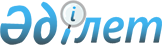 О районном бюджете на 2011-2013 годы
					
			Утративший силу
			
			
		
					Решение Курмангазинского районного маслихата Атырауской области от 14 декабря 2010 года № 335-XXХIV. Зарегистрировано Управлением юстиции Курмангазинского района Атырауской области 19 января 2011 года за № 4-8-198. Утратило силу - решением Курмангазинского районного маслихата Атырауской области от 14 марта 2013 года № 147-V      Сноска. Утратило силу - решением Курмангазинского районного маслихата Атырауской области от 14.03.2013 № 147-V



      В соответствии с пунктом 2 статьи 9 Бюджетного кодекса Республики Казахстан от 4 декабря 2008 года № 95-ІV, статьей 6 Закона Республики Казахстан от 23 января 2001 года № 148-ІІ "О местном государственном управлении и самоуправлении в Республике Казахстан" районный Маслихат РЕШИЛ:



      1. Утвердить районный бюджет на 2011-2013 годы согласно приложениям 1, 2 и 3, в том числе на 2011 год в следующих объемах:



      1) доходы – 5 555 740,0 тысяч тенге, в том числе по:

      налоговые поступления – 606 531,0 тысяч тенге;

      неналоговые поступления – 9 781,0 тысяч тенге;

      поступления от продажи основного капитала – 14 485,0 тысяч тенге;

      поступления трансфертов – 4 924 943,0 тысяч тенге;



      2) затраты – 5 584 720,0 тысяч тенге;



      3) чистое бюджетное кредитование – 26 078,0 тысяч тенге, в том числе:

      бюджетные кредиты – 22 255,0 тысяч тенге;

      погашение бюджетных кредитов - 0 тысяч тенге;



      4) сальдо по операциям с финансовыми активами - 0 тысячи тенге, в том числе:

      приобретение финансовых активов - 0 тысячи тенге;

      поступления от продажи финансовых активов государства - 0 тысяч тенге;



      5) дефицит (профицит) бюджета - -55 143,0 тысяч тенге;



      6) финансирование дефицита (использование профицита) бюджета -  55 143,0 тысяч тенге.

      Поступление займов - 22 255,0 тысяч тенге;

      Погашение займов - 0 тысяч тенге;

      Используемые остатки бюджетных средств - 0 тысяч тенге.

      Сноска. Пункт 1 с изменениями, внесенными решениями Курмангазинского районного маслихата Атырауской области от 14.12.2011 № 451-ХХХХІV (вводится в действие с 1 января 2011 года).



      2. Установить, что доходы районного бюджета на 2011 год формируются в соответствии с "Бюджетным кодексом Республики Казахстан" за счет следующих налоговых поступлений:

      Налоговые поступления:

      индивидуальный подоходный налог;

      социальный налог;

      налог на имущество;

      земельный налог;

      единый земельный налог;

      налог на транспортные средства;

      акцизы на бензин (за исключением авиационного) и на дизельное топливо;

      поступление за использование природных и других ресурсов;

      сборы за ведение предпринимательской и профессиональной деятельности;

      госпошлина.

      Неналоговые поступления:

      доходы поступающие от государственной собственности;

      административные штрафы, пени, санкции, взыскания, налагаемые государственными органами, финансируемыми из государственного бюджета, а также содержащимся и финансируемыми из бюджета (сметы расходов) Национального Банка Республики Казахстан;

      прочие неналоговые поступления, поступающие в местный бюджет.

      Поступления от продажи основного капитала:

      поступления от продажи земельных участков и имущества закрепленного за государственными учреждениями, финансируемые из местного бюджета.

      поступления от продажи земельных участков;

      поступления от продажи земли и нематериальных активов.



      3. Утвердить общую сумму норматива всех государственных налоговых поступлений, поступающих в 2011 году в районный бюджет в следующих размерах:

      по индивидуальному подоходному налогу с доходов, облагаемых у источника выплаты – 100 процентов;

      по индивидуальному подоходному налогу с доходов, не облагаемых у источника выплаты – 100 процентов;

      по индивидуальному подоходному налогу с физических лиц осуществляющих деятельность по разовым талонам -100 процентов;

      по социальному налогу – 50 процентов.



      4. Установить, что в доход соответствующего бюджета зачисляются:

      по коду "Социальный налог" классификации доходов единой бюджетной классификации - задолженность по взносам, ранее перечислявшимся в Пенсионный фонд, Государственный центр по выплате пенсий, Фонд обязательного медицинского страхования, Фонд государственного социального страхования, Фонд содействия занятости, а также отчисления пользователей автомобильных дорог, ранее поступавшие в Дорожный фонд.

      по коду "Бензин (за исключением авиационного) собственного производства, реализуемый производителями оптом" - задолженность по сбору с бензина, ранее поступавшему в Дорожный фонд;

      по коду "Дизельное топливо собственного производства, реализуемое производителями оптом" - задолженность по сбору с дизельного топлива, ранее поступавшему в Дорожный фонд.



      5. Сальдо, образовавшееся по состоянию на 31 декабря 1998 года в результате превышения сумм начисленных работодателями пособий по временной нетрудоспособности, беременности и родам, при рождении ребенка, на погребение, выплачивавшихся из Фонда государственного социального страхования, над начисленной суммой отчислений в указанный фонд, ежемесячно засчитывается в счет уплаты социального налога в пределах 4 процентов от фонда заработной платы.



      6. Установить на 2011 год объемы субвенций, передаваемых из областного бюджета в районный бюджет в сумме 2648895 тысяч тенге.



      7. Установить для специалистов, работающих в сельской местности в сфере образования, здравоохранения, культуры, социальной сферы и спорта зарплаты и ставки превышающие ставки специалистов с городской местности в размере 25 процентов.



      8. Установить в размере 5 000 тенге социальную помощь для приобретения топлива специалистам образования, здравоохранения, культуры и социального обеспечения, проживающих в сельской местности в соответствии с законодательством Республики Казахстан.



      9. Утвердить резерв местного исполнительного органа на 2011 год в сумме 2000,0 тысяч тенге.



      10. Учесть, что в районном бюджете на 2011 год предусмотрены целевые текущие трансферты из республиканского бюджета на материальные обеспечение детей-инвалидов, обучающихся на дому в сумме 5 245,0 тысяч тенге.



      11. Учесть, что в районном бюджете на 2011 год предусмотрены целевые текущие трансферты из республиканского бюджета на реализацию Государственной программы развития образования в Республике Казахстан на 2011-2013 годы в сумме 49634 тысяч тенге, в том числе:

      16 388 тысяч тенге - на оснащение учебным оборудованием кабинетов физики, химии, биологии в государственных учреждениях, основного среднего и общего среднего образования;

      33 246 тысяч тенге - на создание лингафонных и мультимедийных кабинетов для государственных учреждений основного среднего и общего среднего образования;



      12. Учесть, что в районном бюджете на 2011 год предусмотрены целевые трансферты из республиканского бюджета на бюджетные кредиты для приобретения жилья в целях реализации мер социальной поддержки специалистов социальной сферы в сельских населенных пунктах в сумме 26 078,0 тысяч тенге.

      Сноска. Пункт 12 с изменениями, внесенными решениями Курмангазинского районного маслихата Атырауской области от 14.12.2011 № 451-ХХХХІV (вводится в действие с 1 января 2011 года).



      13. Учесть, что в районном бюджете на 2011 год предусмотрены целевые трансферты из республиканского бюджета для реализации мер социальной поддержки специалистов социальной сферы в сельских населенных пунктах в сумме 4 296,0 тысяч тенге.

      Сноска. Пункт 13 с изменениями, внесенными решениями Курмангазинского районного маслихата Атырауской области от 14.12.2011 № 451-ХХХХІV (вводится в действие с 1 января 2011 года).



      14. Учесть, что в районном бюджете на 2011 год предусмотрены текущие целевые трансферты из республиканского бюджета на ежемесячное материальное обеспечение опекунам на содержание ребенка, оставшихся без попечения родителей в сумме 14 687 тысяч тенге.



      15. Учесть, что в районном бюджете на 2011 год предусмотрены текущие целевые трансферты из республиканского бюджета на проведение противоэпизоотических мероприятий на сумму 39 041,0 тысяч тенге.

      Сноска. Пункт 15 с изменением, внесенным решением Курмангазинского районного маслихата Атырауской области от 14.11.2011 № 442-ХХХХІІІ (вводится в действие с 1 января 2011 года).



      16. Учесть, что на 2011 год предусмотрены текущие целевые трансферты из республиканского бюджета на поддержку частного предпринимательства в рамках программы "Дорожная карта бизнеса-2020" на сумму 2340,0 тысяч тенге.



      17. Учесть, что в районном бюджете на 2011 год предусмотрены текущие целевые трансферты из республиканского бюджета на реализацию программы "Балапан" на сумму 44 523,0 тысяч тенге.

      Сноска. Пункт 17 с изменением, внесенным решением Курмангазинского районного маслихата Атырауской области от 14.11.2011 № 442-ХХХХІІІ(вводится в действие с 1 января 2011 года).



      18. Учесть, что в районном бюджете на 2011 год из республиканского бюджета предусмотрены целевые трансферты для строительства водоочистных сооружений и внутрипоселковых водопроводных сетей в 8 населенных пунктах в сумме 1 846 614,0 тысяч тенге, для разработки проектно-сметной документации в 4 населенных пунктах трансферт на сумму 197 694,0 тысяч тенге. Из них:

      На реконструкцию и на окончание работ водоочистного сооружения и внутрипоселковых водопроводных сетей в селе Приморье на сумму 5 399,0 тысяч тенге;

      Реконструкция водоочистного сооружения и внутрипоселковых водопроводных сетей в селе Ганюшкино на сумму 415 074,0 тысяч тенге;

      Строительство водоочистного сооружения и внутрипоселковых водопроводных сетей в населенных пунктах ММС–Жана ауыл на сумму 277 906,0 тысяч тенге;

      Строительство водоочистного сооружения и внутрипоселковых водопроводных сетей в населенном пункте Жамбыл на сумму 173 982,0 тысяч тенге;

      Строительство водоочистного сооружения и внутрипоселковых водопроводных сетей в населенном пункте Жасталап на сумму 152 963,0  тысяч тенге;

      Строительство водоочистного сооружения и внутрипоселковых водопроводных сетей в населенном пункте Д. Нурпейсова на сумму 172 090,0 тысяч тенге;

      На окончание работ водоочистного сооружения и внутрипоселковых водопроводных сетей в населенном пункте Кадырка на сумму 412 680,0 тысяч тенге;

      Строительство водоочистного сооружения и внутрипоселковых водопроводных сетей в населенном пункте Богатый на сумму 236 520,0 тысяч тенге;

      Разработка проектно–сметной документации водопроводного сооружения и внутрипоселковых водопроводных сетей в селе Жумекен на сумму 173 734,0 тысяч тенге;

      Разработка проектно–сметной документации на строительство водопроводного сооружения и внутрипоселковых водопроводных сетей в селе Шортанбай на сумму 7 120,0 тысяч тенге;

      Разработка проектно–сметной документации на строительство водопроводного сооружения и внутрипоселковых водопроводных сетей в населенных пунктах Шагырлы, Жасарал, Куйген на сумму 9 840,0 тысяч тенге;

      Разработка проектно–сметной документации на строительство водопроводного сооружения и внутрипоселковых водопроводных сетей в населенных пунктах Шестой, Каспий на сумму 7 000,0 тысяч тенге.

      Сноска. Приложение 18 в новой редакции - решением Курмангазинского районного маслихата Атырауской области от 14.11.2011 № 442-ХХХХІІІ(вводится в действие с 1 января 2011 года).



      19. Утвердить перечень местных бюджетных программ, не подлежащих секвестированию в процессе исполнения районного бюджета на 2011 год согласно приложению 4.



      20. Утвердить объем финансирования бюджетных программ в разрезе аппаратов акимов сельских (аульных) округов согласно приложению 5.



      21. Утвердить перечень программ развития районного бюджета на 2011 год согласно приложению 6.



      22. Настоящее решение вводится в действие с 1 января 2011 года.



      23. Учесть, что на программу строительства и приобретения жилья государственного коммунального жилищного фонда из республиканского бюджета предусмотрен текущий целевой трансферт в сумме 98 000,0 тысяч тенге.



      24. Учесть, что в рамках программы занятости 2020 на программу развития инженерно-коммуникационной инфраструктуры из республиканского бюджета предусмотрен текущий целевой трансферт в сумме 28 000,0 тысяч тенге.



      25. Учесть, что на развитие материально-технической базы государственных учреждений из областного бюджета предусмотрен текущий целевой трансферт в сумме 4 800,0 тысяч тенге.



      26. Учесть, что на программу обеспечения деятельности центров занятости из республиканского бюджета предусмотрен текущий целевой трансферт в сумме 9 036,0 тысяч тенге.



      27. Учесть, что на программу занятости из республиканского бюджета предусмотрен текущий целевой трансферт в сумме 4 290,0 тысяч тенге.



      28. Учесть, что на программу увеличения размеров доплаты за квалификационную категорию учителям школ и воспитателям дошкольных организаций образования из республиканского бюджета предусмотрен текущий целевой трансферт в сумме 20 598,0 тысяч тенге.



      29. Учесть, что на проведение и реконструкцию водопроводных линий в четырех населенных пунктах из областного бюджета предусмотрен целевой трансферт на развитие в сумме 11844,0 тысяч тенге, из них:

      1764,0 тысяч тенге в селе Дашино;

      900,0 тысяч тенге в селе Акколь;

      5400,0 тысяч тенге в селе Утера;

      3780,0 тысяч тенге в селе Приморье.

      Сноска. Приложение 29 в новой редакции - решением Курмангазинского районного маслихата Атырауской области от 14.12.2011 № 451-ХХХХІV (вводится в действие с 1 января 2011 года).



      30. Учесть, что на работы по подготовке к зиме бюджетных организаций из областного бюджета предусмотрен целевой трансферт 15 700,0 тыс тенге.



      31. Учесть, что на капитальный ремонт объектов социальной сферы и государственных учреждений из областного бюджета предусмотрен целевой трансферт 11 900,0 тыс тенге.



      32. Учесть, что на текущие расходы по отделу образования из областного бюджета предусмотрен целевой трансферт 41 400,0 тыс тенге.

      Сноска. Дополнены пунктами 23-27; 28-32 - решениями Курмангазинского районного маслихата Атырауской области от 22.08.2011 № 413-ХХХХІ (вводится в действие с 1 января 2011 года).

      Председатель ХХХІV сессии

      районного маслихата:                      Р. Габдушева      Секретарь районного маслихата:            Р. Султанияев

Приложение 1         

к решению районного маслихата  

№ 335-ХХХІV от 14 декабря 2010 года     Сноска. Приложение 1 в новой редакции - решениями Курмангазинского районного маслихата Атырауской области от 14.12.2011 № 451-ХХХХІV (вводится в действие с 1 января 2011 года). О районном бюджете на 2011 год

Приложение 2     

к решению ХХХІV сессии  

районного маслихата    

от 14 декабря 2010 года

№ 335-ХХХІV      О районном бюджете на 2012 год

Приложение 3    

к решению ХХХІV сессии

районного маслихата 

от 14 декабря 2010 года

№ 335-ХХХІV      О районном бюджете на 2013 год

Приложение 4    

к решению ХХХІV сессии

районного маслихата

от 14 декабря 2010 года № 335-ХХХІV Перечень местных бюджетных программ, не подлежащих секвестру в процессе исполнения районного бюджета на 2011 год

Приложение 5 к решению   

районного маслихата № 335-ХХХІV

от 14 декабря 2010 года      Сноска. Приложение 5 в новой редакции - решениями Курмангазинского районного маслихата Атырауской области от 14.11.2011 № 442-ХХХХІІІ (вводится в действие с 1 января 2011 года). Объемы финансирования бюджетных программ в разрезе аппаратов акимов сельских (аульных) округовПродолжение таблицыПродолжение таблицыПродолжение таблицы

Приложение 6          

к решению районного маслихата   

от 14 декабря 2010 года № 335-ХХХІV      Сноска. Приложение 6 в новой редакции - решениями Курмангазинского районного маслихата Атырауской области от 14.12.2011 № 451-ХХХХІV (вводится в действие с 1 января 2011 года).
					© 2012. РГП на ПХВ «Институт законодательства и правовой информации Республики Казахстан» Министерства юстиции Республики Казахстан
				КатегорияКатегорияКатегорияКатегорияСумма, тысяч тенгеКлассКлассКлассСумма, тысяч тенгеПодклассПодклассСумма, тысяч тенгеНаименованиеСумма, тысяч тенгеДоходы55557401Налоговые поступления60653101Подоходный налог2333992Индивидуальный подоходный налог23339903Социальный налог790541Социальный налог7905404Налоги на собственность2800901Налоги на имущество2405033Земельный налог94064Налог на транспортные средства296505Единый земельный налог53105Внутренние налоги на товары, работы и услуги104802Акцизы42443Поступления за использование природных и других ресурсов8244Сборы за ведение предпринимательской и профессиональной деятельности49735Фиксированный налог43908Обязательные платежи, взимающиеся за совершение юридических значимых действий и (или) выдачу документов уполномоченными на то государственными органами или должностными лицами35081Госпошлина35082Неналоговые поступления978101Доходы от государственной собственности35321Поступления части чистого дохода государственных предприятий533Дивиденды на государственные пакеты акций, находящиеся в государственной собственности45Доходы от аренды имущества, находящегося в государственной собственности347504Штрафы, пени, санкции, взыскания налагаемые государственными учреждениями, финансируемыми из государственного бюджета, а также содержащимися и финансируемыми из бюджета (сметы расходов) Национального Банка Республики Казахстан12931Штрафы, пени, санкции, взыскания налагаемые государственными учреждениями, финансируемыми из государственного бюджета за исключением поступлении от предприятии нефтяного сектора, а также содержащимися и финансируемыми из бюджета (сметы расходов) Национального Банка Республики Казахстан129306Прочие неналоговые поступления49561Прочие неналоговые поступления49563Поступления от продажи основного капитала1448501Продажа государственного имущества, закрепленного за государственными учреждениями01Продажа государственного имущества, закрепленного за государственными учреждениями003Продажа земли и нематериальных активов144851Продажа земли144852Продажа нематериальных активов04Поступления трансфертов492494302Трансферты из вышестоящих органов государственного управления49249432Трансферты из областного бюджета4924943Текущие целевые трансферты219 896Целевые трансферты на развитие2 056 152Субвенции26488955Погашение бюджетных кредитов35651Погашение бюджетных кредитов35651Погашение бюджетных кредитов, выданных из государственного бюджета23742Возврат неиспользованных бюджетных кредитов, выданных из местного бюджета11917Поступления займов260781Внутренние государственные займы260782Договоры займов260788Используемые остатки бюджетных средств290651Остатки бюджетных средств290651Свободные остатки бюджетных средств29065Функциональная группаФункциональная группаФункциональная группаФункциональная группаФункциональная группаСумма, тыс тенгефункциональная подгруппафункциональная подгруппафункциональная подгруппафункциональная подгруппаСумма, тыс тенгеАдминистратор бюджетных программАдминистратор бюджетных программАдминистратор бюджетных программСумма, тыс тенгеПрограммаПрограммаСумма, тыс тенгеНаименованиеСумма, тыс тенгеРасходы558472001Государственные услуги общего характера3144581Представительные, исполнительные и другие органы, выполняющие общие функции государственного управления285619112Аппарат маслихата района (города областного значения)15582001Услуги по обеспечению деятельности маслихата района (города областного значения)15582122Аппарат акима района (города областного значения)51569001Услуги по обеспечению деятельности акима района (города областного значения)44069003Капитальные расходы государственных органов7500123Аппарат акима района в городе, города районного значения, поселка, аула (села), аульного (сельского) округа218468001Услуги по обеспечению деятельности акима района в городе, города районного значения, поселка, аула (села), аульного (сельского) округа209318022Капитальные расходы государственных учреждений91502Финансовая деятельность18458452Отдел финансов района (города областного значения)18458001Услуги по реализации государственной политики в области исполнения бюджета района (города областного значения) и управления коммунальной собственностью района (города областного значения)15183003Проведение оценки имущества в целях налогообложения475010Организация приватизации коммунальной собственности200018Капитальные расходы государственных учреждений26005Планирование и статистическая деятельность10381453Отдел экономики и бюджетного планирования района (города областного значения)10381001Услуги по реализации государственной политики в области формирования и развития экономической политики, системы государственного планирования и управления района (города областного значения)1038102Оборона14531Военные нужды1453122Аппарат акима района (города областного значения)1453005Мероприятия в рамках исполнения всеобщей воинской обязанности145304Образование26138821Дошкольное воспитание и обучение298233123Аппарат акима района в городе, города районного значения, поселка, аула (села), аульного (сельского) округа298233004Поддержка организаций дошкольного воспитания и обучения296346025Увеличение размера доплаты за квалификационную категорию учителям школ и воспитателям дошкольных организаций образования18872Начальное, основное среднее и общее среднее образование2262889123Аппарат акима района в городе, города районного значения, поселка, аула (села), аульного (сельского) округа993005Организация бесплатного подвоза учащихся до школы и обратно в аульной (сельской) местности993464Отдел образования района (города областного значения)2261896003Общеобразовательное обучение2176864006Дополнительное образование для детей66321021Увеличение размера доплаты за квалификационную категорию учителям школ и воспитателям дошкольных организаций образования187119Прочие услуги в области образования52760464Отдел образования района (города областного значения)52760001Услуги по реализации государственной политики на местном уровне в области образования9791005Приобретение и доставка учебников, учебно-методических комплексов для государственных учреждений образования района (города областного значения)22404007Проведение школьных олимпиад, внешкольных мероприятий и конкурсов районного (городского) масштаба633011Капитальный, текущий ремонт объектов образования в рамках реализации стратегии региональной занятости и переподготовки кадровО015Ежемесячные выплаты денежных средств опекунам (попечителям) на содержание ребенка сироты (детей-сирот), и ребенка (детей), оставшегося без попечения родителей14687020Обеспечение оборудованием, программным обеспечением детей-инвалидов, обучающихся на дому524506Социальная помощь и социальное обеспечение2738442Социальная помощь247305123Аппарат акима района в городе, города районного значения, поселка, аула (села), аульного (сельского) округа20580003Оказание социальной помощи нуждающимся гражданам на дому20580451Отдел занятости и социальных программ района (города областного значения)226725002Программа занятости68680004Оказание социальной помощи на приобретение топлива специалистам здравоохранения, образования, социального обеспечения, культуры и спорта в сельской местности в соответствии с законодательством Республики Казахстан8580005Государственная адресная социальная помощь42818006Жилищная помощь1223007Социальная помощь отдельным категориям нуждающихся граждан по решениям местных представительных органов12091010Материальное обеспечение детей-инвалидов, воспитывающихся и обучающихся на дому2111016Государственные пособия на детей до 18 лет80090017Обеспечение нуждающихся инвалидов обязательными гигиеническими средствами и предоставление услуг специалистами жестового языка, индивидуальными помощниками в соответствии с индивидуальной программой реабилитации инвалида2096023Создание центров занятости90369Прочие услуги в области социальной помощи и социального обеспечения26539451Отдел занятости и социальных программ района (города областного значения)26539001Услуги по реализации государственной политики на местном уровне в области обеспечения занятости и реализации социальных программ для населения23817011Оплата услуг по зачислению, выплате и доставке пособий и других социальных выплат272207Жилищно-коммунальное хозяйство20979651Коммунальное хозяйство7890458Отдел жилищно-коммунального хозяйства, пассажирского транспорта и автомобильных дорог района (города областного значения)7890004Обеспечение жильем отдельных категорий граждан7890467Отдел строительства района (города областного значения)0003Кредитование на строительство и приобретения жилья (по Программе занятости)02Коммунальное хозяйство2066947458Отдел жилищно-коммунального хозяйства, пассажирского транспорта и автомобильных дорог района (города областного значения)10795012Функционирование системы водоснабжения и водоотведения1160026Организация эксплуатации тепловых сетей, находящихся в коммунальной собственности районов (городов областного значения)9635467Отдел строительства района (города областного значения)2056152006Развитие системы водоснабжения2056152022На развитие инженерно-коммуникационной инфраструктуры в рамках (по Программе занятости)03Благоустройство населенных пунктов23128123Аппарат акима района в городе, города районного значения, поселка, аула (села), аульного (сельского) округа23128008Освещение улиц населенных пунктов14000009Обеспечение санитарии населенных пунктов4743011Благоустройство и озеленение населенных пунктов438508Культура, спорт, туризм и информационное пространство1894471Деятельность в области культуры117968123Аппарат акима района в городе, города районного значения, поселка, аула (села), аульного (сельского) округа117968006Поддержка культурно-досуговой работы на местном уровне1179682Спорт4826465Отдел физической культуры и спорта района (города областного значения)4826006Проведение спортивных соревнований на районном (города областного значения) уровне1785007Подготовка и участие членов сборных команд района (города областного значения) по различным видам спорта на областных спортивных соревнованиях30413Информационное пространство47135455Отдел культуры и развития языков района (города областного значения)45135006Функционирование районных (городских) библиотек45135456Отдел внутренней политики района (города областного значения)2000005Услуги по проведению государственной информационной политики через телерадиовещание20009Прочие услуги по организации культуры, спорта, туризма и информационного пространства19518455Отдел культуры и развития языков района (города областного значения)6334001Услуги по реализации государственной политики на местном уровне в области развития языков и культуры6334456Отдел внутренней политики района (города областного значения)6502001Услуги по реализации государственной политики на местном уровне в области информации, укрепления государственности и формирования социального оптимизма граждан6502465Отдел физической культуры и спорта района (города областного значения)6682001Услуги по реализации государственной политики на местном уровне в сфере физической культуры и спорта668210Сельское, водное, лесное, рыбное хозяйство, особо охраняемые природные территории, охрана окружающей среды и животного мира, земельные отношения637311Сельское хозяйство17577453Отдел экономики и финансов района (города областного значения)4296099Реализация мер социальной поддержки специалистов социальной сферы сельских населенных пунктов за счет целевого трансферта из республиканского бюджета4296462Отдел сельского хозяйства района (города областного значения)8858001Услуги по реализации государственной политики на местном уровне в сфере сельского хозяйства8858473Отдел ветеринарии района (города областного значения)4423001Услуги по реализации государственной политики на местном уровне в сфере ветеринарии44236Земельные отношения7113463Отдел земельных отношений района (города областного значения)7113001Услуги по реализации государственной политики в области регулирования земельных отношений на территории района (города областного значения)6813007Капитальные расходы государственных учреждений3009Прочие услуги в области сельского, водного, лесного, рыбного хозяйства, охраны окружающей среды и земельных отношений39041473Отдел ветеринарии района (города областного значения)39041009Проведение противоэпизоотических мероприятий3904111Промышленность, архитектурная, градостроительная и строительная деятельность125402Архитектурная, градостроительная и строительная деятельность12540467Отдел строительства района (города областного значения)6314001Услуги по реализации государственной политики на местном уровне в области строительства6314468Отдел архитектуры и градостроительства района (города областного значения)6226001Услуги по реализации государственной политики в области архитектуры и градостроительства на местном уровне622612Транспорт и коммуникации70001Автомобильный транспорт7000123Аппарат акима района в городе, города районного значения, поселка, аула (села), аульного (сельского) округа7000013Обеспечение функционирования автомобильных дорог в городах районного значения, поселках, аулах (селах), аульных (сельских) округах700013Прочие97389Прочие9738451Отдел занятости и социальных программ района (города областного значения)2340022Поддержка частного предпринимательства в рамках программы "Дорожная карта бизнеса - 2020"2340452Отдел финансов района (города областного значения)420012Резерв местного исполнительного органа района (города областного значения)420458Отдел жилищно-коммунального хозяйства, пассажирского транспорта и автомобильных дорог района (города областного значения)6978001Услуги по реализации государственной политики на местном уровне в области жилищно-коммунального хозяйства, пассажирского транспорта и автомобильных дорог697815Трансферты6621Трансферты662452Отдел финансов района (города областного значения)662006Возврат неиспользованных (недоиспользованных) целевых трансфертов66216Погашение займов35651Погашение займов3565452Отдел финансов района (города областного значения)3565008Погашение долга местного исполнительного органа перед вышестоящим бюджетом2374021Возврат неиспользованных бюджетных кредитов, выданных из местного бюджета1191ІІІ. Чистое бюджетное кредитование26078Бюджетные кредиты2607810Сельское, водное, лесное, рыбное хозяйство, особо охраняемые природные территории, охрана окружающей среды и животного мира, земельные отношения260781Сельское хозяйство26078453Отдел экономики и бюджетного планирования района (города областного значения)26078006Бюджетные кредиты для реализации мер социальной поддержки специалистов социальной сферы сельских населенных пунктов26078КатегорияКатегорияКатегорияКатегорияСумма,

тыс. тенгеКлассКлассКлассСумма,

тыс. тенгеПодклассПодклассСумма,

тыс. тенгеНаименованиеСумма,

тыс. тенгеДоходы36804721Налоговые поступления78428201Подоходный налог2466262Индивидуальный подоходный налог24662603Социальный налог1035082Социальный налог10350804Налоги на собственность4184022Налоги на имущество3828063Земельный налог49544Налог на транспортные средства299185Единый земельный налог72405Внутренние налоги на товары, работы и услуги112362Акцизы45423Поступление за использование природных и других ресурсов19364Сборы за ведение предпринимательской и профессиональной деятельности475808Обязательные платежи, взимающиеся за совершение юридически значимых действий и (или) выдачу документов уполномоченными на то государственными органами или должностными лицами45101Госпошлина45102Неналоговые поступления2398101Доходы от государственной собственности48851Поступления части чистого дохода государственных предприятий783Дивиденды на государственные пакеты акций, находящиеся в государственной собственности55Доходы от аренды имущества, находящегося в государственной собственности480204Штрафы, пени, санкции, взыскания налагаемые государственными учреждениями, финансируемыми из государственного бюджета, а также содержащимися и финансируемыми из бюджета (сметы расходов) Национального Банка Республики Казахстан166251Штрафы, пени, санкции, взыскания налагаемые государственными учреждениями, финансируемыми из государственного бюджета за исключением поступлении от предприятии нефтяного сектора, а также содержащимися и финансируемыми из бюджета (сметы расходов) Национального Банка Республики Казахстан1662506Прочие неналоговые поступления24711Прочие неналоговые поступления24713Поступления от продажи основного капитала536701Продажа государственного имущества, закрепленного за государственными учреждениями01Продажа государственного имущества, закрепленного за государственными учреждениями003Продажа земли и нематериальных активов53671Продажа земли53502Продажа нематериальных активов174Поступления трансфертов286684202Трансферты из вышестоящих органов государственного управления28668422Трансферты из областного бюджета2866842Целевые текущие трансферты0Целевые трансферты на развитие0Субвенции2866842Функциональная группаФункциональная группаФункциональная группаФункциональная группаФункциональная группаСумма,

тыс. тенгефункциональная подгруппафункциональная подгруппафункциональная подгруппафункциональная подгруппаСумма,

тыс. тенгеАдминистратор бюджетных программАдминистратор бюджетных программАдминистратор бюджетных программСумма,

тыс. тенгеПрограммаПрограммаСумма,

тыс. тенгеНаименованиеСумма,

тыс. тенгеРасходы368047201Государственные услуги общего характера2875811Представительные, исполнительные и другие органы, выполняющие общие функции  государственного управления259120112Аппарат маслихата района (города областного значения)19087001Услуги по обеспечению деятельности маслихата района (города областного значения)19087122Аппарат акима района (города областного значения)45324001Услуги по обеспечению деятельности акима района (города областного значения)45324123Аппарат акима района в городе, города районного значения, поселка, аула (села), аульного (сельского) округа194709001Услуги по обеспечению деятельности акима района в городе, города районного значения, поселка, аула (села), аульного (сельского) округа1947092Финансовая деятельность17038452Отдел финансов района (города областного значения)17038001Услуги по реализации государственной политики в области исполнения бюджета района (города областного значения) и управления коммунальной собственностью района (города областного значения)16538003Проведение оценки имущества в целях налогообложения5005Планирование и статистическая деятельность11423453Отдел экономики и бюджетного планирования района (города областного значения)11423001Услуги по реализации государственной политики в области формирования и развития экономической политики, системы государственного планирования и управления района (города областного значения)1142302Оборона12531Военные нужды1253122Аппарат акима района (города областного значения)1253005Мероприятия в рамках исполнения всеобщей воинской обязанности125304Образование26282181Дошкольное воспитание и обучение262171123Аппарат акима района в городе, города районного значения, поселка, аула (села), аульного (сельского) округа262171004Поддержка организаций дошкольного воспитания и обучения2621712Начальное, основное среднее и общее среднее образование2332691123Аппарат акима района в городе, города районного значения, поселка, аула (села), аульного (сельского) округа567005Организация бесплатного подвоза учащихся до школы и обратно в аульной (сельской) местности567464Отдел образования района (города областного значения)2332124003Общеобразовательное обучение2266845006Дополнительное образование для детей65279010Внедрение новых технологий обучения в государственной системе образования за счет целевых трансфертов из республиканского бюджета09Прочие услуги в области образования33356464Отдел образования района (города областного значения)33356001Услуги по реализации государственной политики на местном уровне в области образования9950005Приобретение и доставка учебников, учебно-методических комплексов для государственных учреждений образования района (города областного значения)22773007Проведение школьных олимпиад, внешкольных мероприятий и конкурсов районного (городского) масштаба633011Капитальный, текущий ремонт объектов образования в рамках реализации стратегии региональной занятости и переподготовки кадров006Социальная помощь и социальное обеспечение2987932Социальная помощь272862123Аппарат акима района в городе, города районного значения, поселка, аула (села), аульного (сельского) округа22134003Оказание социальной помощи нуждающимся гражданам на дому22134451Отдел занятости и социальных программ района (города областного значения)250728002Программа занятости63198004Оказание социальной помощи на приобретение  топлива специалистам здравоохранения, образования, социального обеспечения, культуры и спорта в сельской местности в соответствии с законодательством Республики Казахстан9000005Государственная адресная социальная помощь48718006Жилищная помощь4923007Социальная помощь отдельным категориям нуждающихся граждан по решениям местных представительных органов9306010Материальное обеспечение детей-инвалидов, воспитывающихся и обучающихся на дому1926016Государственные пособия на детей до 18 лет111432017Обеспечение нуждающихся инвалидов обязательными гигиеническими средствами и предоставление услуг специалистами жестового языка, индивидуальными помощниками в соответствии с индивидуальной программой реабилитации инвалида22259Прочие услуги в области социальной помощи и социального обеспечения25931451Отдел занятости и социальных программ района (города областного значения)25931001Услуги по реализации государственной политики на местном уровне в области обеспечения занятости и реализации социальных программ для населения23209011Оплата услуг по зачислению, выплате и доставке пособий и других социальных выплат272207Жилищно-коммунальное хозяйство2036192Коммунальное хозяйство192784458Отдел жилищно-коммунального хозяйства, пассажирского транспорта и автомобильных дорог района (города областного значения)1160012Функционирование системы водоснабжения и водоотведения1160467Отдел строительства района (города областного значения)191624006Развитие системы водоснабжения1916243Благоустройство населенных пунктов10835123Аппарат акима района в городе, города районного значения, поселка, аула (села), аульного (сельского) округа10835008Освещение улиц населенных пунктов4900009Обеспечение санитарии населенных пунктов2200011Благоустройство и озеленение населенных пунктов373508Культура, спорт, туризм и информационное пространство1846371Деятельность в области культуры112272123Аппарат акима района в городе, города районного значения, поселка, аула (села), аульного (сельского) округа112272006Поддержка культурно-досуговой работы на местном уровне1122722Спорт4176465Отдел физической культуры и спорта района (города областного значения)4176006Проведение спортивных соревнований на районном (города областного значения) уровне2136007Подготовка и участие членов сборных команд района (города областного значения) по различным видам спорта на областных спортивных соревнованиях20403Информационное пространство47632455Отдел культуры и развития языков района (города областного значения)47632006Функционирование районных (городских) библиотек476329Прочие услуги по организации культуры, спорта, туризма и информационного пространства20557455Отдел культуры и развития языков района (города областного значения)6242001Услуги по реализации государственной политики на местном уровне в области развития языков и культуры6242456Отдел внутренней политики района (города областного значения)7831001Услуги по реализации государственной политики на местном уровне в области информации, укрепления государственности и формирования социального оптимизма граждан7831465Отдел физической культуры и спорта района (города областного значения)6484001Услуги по реализации государственной политики на местном уровне в сфере физической культуры и спорта648410Сельское, водное, лесное, рыбное хозяйство, особо охраняемые природные территории, охрана окружающей среды и животного мира, земельные отношения389411Сельское хозяйство32599453Отдел экономики и бюджетного планирования района (города областного значения)0099Реализация мер социальной поддержки специалистов социальной сферы сельских населенных пунктов за счет целевого трансферта из республиканского бюджета0462Отдел сельского хозяйства района (города областного значения)10057001Услуги по реализации государственной политики на местном уровне в сфере сельского хозяйства10057473Отдел ветеринарии района (города областного значения)22542001Услуги по реализации государственной политики на местном уровне в сфере ветеринарии225426Земельные отношения6342463Отдел земельных отношений района (города областного значения)6342001Услуги по реализации государственной политики в области регулирования земельных отношений на территории района (города областного значения)63429Прочие услуги в области сельского, водного, лесного, рыбного хозяйства, охраны окружающей среды и земельных отношений0462Отдел сельского хозяйства района (города областного значения)0009Проведение противоэпизоотических мероприятий011Промышленность, архитектурная, градостроительная и строительная деятельность134082Архитектурная, градостроительная и строительная деятельность13408467Отдел строительства района (города областного значения)6650001Услуги по реализации государственной политики на местном уровне в области строительства6650468Отдел архитектуры и градостроительства района (города областного значения)6758001Услуги по реализации государственной политики в области архитектуры и градостроительства на местном уровне675812Транспорт и коммуникации70001Автомобильный транспорт7000123Аппарат акима района в городе, города районного значения, поселка, аула (села), аульного (сельского) округа7000013Обеспечение функционирования автомобильных дорог в городах районного значения, поселках, аулах (селах), аульных (сельских) округах700013Прочие170229Прочие17022452Отдел финансов района (города областного значения)8500012Резерв местного исполнительного органа района (города областного значения)8500458Отдел жилищно-коммунального хозяйства, пассажирского транспорта и автомобильных дорог района (города областного значения)8522001Услуги по реализации государственной политики на местном уровне в области жилищно-коммунального хозяйства, пассажирского транспорта и автомобильных дорог8522КатегорияКатегорияКатегорияКатегорияСумма,

тыс. тенгеКлассКлассКлассСумма,

тыс. тенгеПодклассПодклассСумма,

тыс. тенгеНаименованиеСумма,

тыс. тенгеДоходы34935121Налоговые поступления84923701Подоходный налог2708612Индивидуальный подоходный налог27086103Социальный налог1130741Социальный налог11307404Налоги на собственность4476911Налоги на имущество4096023Земельный налог53014Налог на транспортные средства320145Единый земельный налог77405Внутренние налоги на товары, работы и услуги127852Акцизы48593Поступление за использование природных ресурсов20724Сборы за ведение предпринимательской и профессиональной деятельности504908Обязательные платежи, взимающиеся за совершение юридически значимых действий и (или) выдачу документов уполномоченными на то государственными органами или должностными лицами48261Госпошлина42152Неналоговые поступления2566001Доходы от государственной собственности52281Поступления части чистого дохода государственных предприятий853Дивиденды на государственные пакеты акций, находящиеся в государственной собственности55Доходы от аренды имущества, находящегося в государственной собственности513804Штрафы, пени, санкции, взыскания налагаемые государственными учреждениями, финансируемыми из государственного бюджета, а также содержащимися и финансируемыми из бюджета (сметы расходов) Национального Банка Республики Казахстан177881Штрафы, пени, санкции, взыскания налагаемые государственными учреждениями, финансируемыми из государственного бюджета за исключением поступлении от предприятии нефтяного сектора, а также содержащимися и финансируемыми из бюджета (сметы расходов) Национального Банка Республики Казахстан1778806Прочие неналоговые поступления26441Прочие неналоговые поступления26443Поступления от продажи основного капитала574301Продажа государственного имущества, закрепленного за государственными учреждениями01Продажа государственного имущества, закрепленного за государственными учреждениями003Продажа земли и нематериальных активов57431Продажа земли57252Продажа нематериальных активов184Поступления трансфертов261287202Трансферты из вышестоящих органов государственного управления26128722Трансферты из областного бюджета2612872Целевые текущие трансферты0Целевые трансферты на развитие0Субвенции2612872Функциональная группаФункциональная группаФункциональная группаФункциональная группаФункциональная группаСумма,

тыс. тенге Функциональная подгруппаФункциональная подгруппаФункциональная подгруппаФункциональная подгруппаСумма,

тыс. тенге Администратор бюджетных программАдминистратор бюджетных программАдминистратор бюджетных программСумма,

тыс. тенге ПрограммаПрограммаСумма,

тыс. тенге НаименованиеСумма,

тыс. тенге Расходы349351201Государственные услуги общего характера2875811Представительные, исполнительные и другие органы, выполняющие общие функции  государственного управления259120112Аппарат маслихата района (города областного значения)19087001Услуги по обеспечению деятельности маслихата района (города областного значения)19087122Аппарат акима района (города областного значения)45324001Услуги по обеспечению деятельности акима района (города областного значения)45324123Аппарат акима района в городе, города районного значения, поселка, аула (села), аульного (сельского) округа194709001Услуги по обеспечению деятельности акима района в городе, города районного значения, поселка, аула (села), аульного (сельского) округа1947092Финансовая деятельность17038452Отдел финансов района (города областного значения)17038001Услуги по реализации государственной политики в области исполнения бюджета района (города областного значения) и управления коммунальной собственностью района (города областного значения)16538003Проведение оценки имущества в целях налогообложения5005Планирование и статистическая деятельность11423453Отдел экономики и бюджетного планирования района (города областного значения)11423001Услуги по реализации государственной политики в области формирования и развития экономической политики, системы государственного планирования и управления района (города областного значения)1142302Оборона12531Военные нужды1253122Аппарат акима района (города областного значения)1253005Мероприятия в рамках исполнения всеобщей воинской обязанности125304Образование26304021Дошкольное воспитание и обучение262348123Аппарат акима района в городе, города районного значения, поселка, аула (села), аульного (сельского) округа262348004Поддержка организаций дошкольного воспитания и обучения2623482Начальное, основное среднее и общее среднее образование2334698123Аппарат акима района в городе, города районного значения, поселка, аула (села), аульного (сельского) округа567005Организация бесплатного подвоза учащихся до школы и обратно в аульной (сельской) местности567464Отдел образования района (города областного значения)2334131003Общеобразовательное обучение2268852006Дополнительное образование для детей65279010Внедрение новых технологий обучения в государственной системе образования за счет целевых трансфертов из республиканского бюджета09Прочие услуги в области образования33356464Отдел образования района (города областного значения)33356001Услуги по реализации государственной политики на местном уровне в области образования9950005Приобретение и доставка учебников, учебно-методических комплексов для государственных учреждений образования района (города областного значения)22773007Проведение школьных олимпиад, внешкольных мероприятий и конкурсов районного (городского) масштаба633011Капитальный, текущий ремонт объектов образования в рамках реализации стратегии региональной занятости и переподготовки кадров006Социальная помощь и социальное обеспечение2992732Социальная помощь273342123Аппарат акима района в городе, города районного значения, поселка, аула (села), аульного (сельского) округа22134003Оказание социальной помощи нуждающимся гражданам на дому22134451Отдел занятости и социальных программ района (города областного значения)251208002Программа занятости63198004Оказание социальной помощи на приобретение  топлива специалистам здравоохранения, образования, социального обеспечения, культуры и спорта в сельской местности в соответствии с законодательством Республики Казахстан9000005Государственная адресная социальная помощь48718006Жилищная помощь4923007Социальная помощь отдельным категориям нуждающихся граждан по решениям местных представительных органов9786010Материальное обеспечение детей-инвалидов, воспитывающихся и обучающихся на дому1926016Государственные пособия на детей до 18 лет111432017Обеспечение нуждающихся инвалидов обязательными гигиеническими средствами и предоставление услуг специалистами жестового языка, индивидуальными помощниками в соответствии с индивидуальной программой реабилитации инвалида22259Прочие услуги в области социальной помощи и социального обеспечения25931451Отдел занятости и социальных программ района (города областного значения)25931001Услуги по реализации государственной политики на местном уровне в области обеспечения занятости и реализации социальных программ для населения23209011Оплата услуг по зачислению, выплате и доставке пособий и других социальных выплат272207Жилищно-коммунальное хозяйство119952Коммунальное хозяйство1160458Отдел жилищно-коммунального хозяйства, пассажирского транспорта и автомобильных дорог района (города областного значения)1160012Функционирование системы водоснабжения и водоотведения1160467Отдел строительства района (города областного значения)0006Развитие системы водоснабжения03Благоустройство населенных пунктов10835123Аппарат акима района в городе, города районного значения, поселка, аула (села), аульного (сельского) округа10835008Освещение улиц населенных пунктов4900009Обеспечение санитарии населенных пунктов2200011Благоустройство и озеленение населенных пунктов373508Культура, спорт, туризм и информационное пространство1866371Деятельность в области культуры112272123Аппарат акима района в городе, города районного значения, поселка, аула (села), аульного (сельского) округа112272006Поддержка культурно-досуговой работы на местном уровне1122722Спорт4176465Отдел физической культуры и спорта района (города областного значения)4176006Проведение спортивных соревнований на районном (города областного значения) уровне2136007Подготовка и участие членов сборных команд района (города областного значения) по различным видам спорта на областных спортивных соревнованиях20403Информационное пространство47632455Отдел культуры и развития языков района (города областного значения)47632006Функционирование районных (городских) библиотек476329Прочие услуги по организации культуры, спорта, туризма и информационного пространства22557455Отдел культуры и развития языков района (города областного значения)6242001Услуги по реализации государственной политики на местном уровне в области развития языков и культуры6242456Отдел внутренней политики района (города областного значения)9831001Услуги по реализации государственной политики на местном уровне в области информации, укрепления государственности и формирования социального оптимизма граждан9831465Отдел физической культуры и спорта района (города областного значения)6484001Услуги по реализации государственной политики на местном уровне в сфере физической культуры и спорта648410Сельское, водное, лесное, рыбное хозяйство, особо охраняемые природные территории, охрана окружающей среды и животного мира, земельные отношения389411Сельское хозяйство32599453Отдел экономики и бюджетного планирования района (города областного значения)0099Реализация мер социальной поддержки специалистов социальной сферы сельских населенных пунктов за счет целевого трансферта из республиканского бюджета0462Отдел сельского хозяйства района (города областного значения)10057001Услуги по реализации государственной политики на местном уровне в сфере сельского хозяйства10057473Отдел ветеринарии района (города областного значения)22542001Услуги по реализации государственной политики на местном уровне в сфере ветеринарии225426Земельные отношения6342463Отдел земельных отношений района (города областного значения)6342001Услуги по реализации государственной политики в области регулирования земельных отношений на территории района (города областного значения)63429Прочие услуги в области сельского, водного, лесного, рыбного хозяйства, охраны окружающей среды и земельных отношений0462Отдел сельского хозяйства района (города областного значения)0009Проведение противоэпизоотических мероприятий011Промышленность, архитектурная, градостроительная и строительная деятельность134082Архитектурная, градостроительная и строительная деятельность13408467Отдел строительства района (города областного значения)6650001Услуги по реализации государственной политики на местном уровне в области строительства6650468Отдел архитектуры и градостроительства района (города областного значения)6758001Услуги по реализации государственной политики в области архитектуры и градостроительства на местном уровне675812Транспорт и коммуникации70001Автомобильный транспорт7000123Аппарат акима района в городе, города районного значения, поселка, аула (села), аульного (сельского) округа7000013Обеспечение функционирования автомобильных дорог в городах районного значения, поселках, аулах (селах), аульных (сельских) округах700013Прочие170229Прочие17022452Отдел финансов района (города областного значения)8500012Резерв местного исполнительного органа района (города областного значения)8500458Отдел жилищно-коммунального хозяйства, пассажирского транспорта и автомобильных дорог района (города областного значения)8522001Услуги по реализации государственной политики на местном уровне в области жилищно-коммунального хозяйства, пассажирского транспорта и автомобильных дорог8522Функциональная группаФункциональная группаФункциональная группаФункциональная группаАдминистраторАдминистраторАдминистраторПрограммаПрограммаНаименование4Образование464Отдел образования района (города областного значения)003Общеобразовательное обучениеКоды программКоды программНаименование аульных (сельских) округовНаименование аульных (сельских) округовНаименование аульных (сельских) округовНаименование аульных (сельских) округовНаименование аульных (сельских) округовНаименование бюджетных программАккольҚигачАзгирАсанБайда001Услуги по обеспечению деятельности акима района в городе, города районного значения, поселка, аула (села), аульного (сельского) округа11790961912999885510167022Капитальные расходы государственных учреждений2500004Поддержка организаций дошкольного воспитания11178759110997025Увеличение размера доплаты за квалификационную категорию учителям школ и воспитателям дошкольных организаций образования854337005Организация бесплатного подвоза учащихся до школы и обратно в аульной (сельской) местности003Оказание социальной помощи нуждающимся гражданам на дому6181136784014Организация водоснабжения населенных пунктов008Освещение улиц населенных пунктов442009Обеспечение санитарии населенных пунктов100100100100100011Благоустройство и озеленение населенных пунктов006Поддержка культурно-досуговой работы на местном уровне70874953555141193851013Обеспечение функционирования автомобильных дорог в городах районного значения, поселках, аулах (селах), аульных (сельских) округах1959525935299201307426378Коды программКоды программНаименование аульных (сельских) округовНаименование аульных (сельских) округовНаименование аульных (сельских) округовНаименование аульных (сельских) округовНаименование аульных (сельских) округовНаименование бюджетных программБирликГанюшкинДынгызылЕнбекшиОрлы001Услуги по обеспечению деятельности акима района в городе, города районного значения, поселка, аула (села), аульного (сельского) округа916417829101591161010233022Капитальные расходы государственных учреждений4150004Поддержка организаций дошкольного воспитания77341010907917172739276025Увеличение размера доплаты за квалификационную категорию учителям школ и воспитателям дошкольных организаций образования277743713843005Организация бесплатного подвоза учащихся до школы и обратно в аульной (сельской) местности500003Оказание социальной помощи нуждающимся гражданам на дому5733346124711391265014Организация водоснабжения населенных пунктов008Освещение улиц населенных пунктов10400620513009Обеспечение санитарии населенных пунктов1002943100100100011Благоустройство и озеленение населенных пунктов4385006Поддержка культурно-досуговой работы на местном уровне171231844448638704087013Обеспечение функционирования автомобильных дорог в городах районного значения, поселках, аулах (селах), аульных (сельских) округах700023460179611244463475025517Коды программКоды программНаименование аульных (сельских) округовНаименование аульных (сельских) округовНаименование аульных (сельских) округовНаименование аульных (сельских) округовНаименование аульных (сельских) округовНаименование бюджетных программКировКудряшовКоптогайМакашНуржау001Услуги по обеспечению деятельности акима района в городе, города районного значения, поселка, аула (села), аульного (сельского) округа10010117381113611186209318022Капитальные расходы государственных учреждений25009150004Поддержка организаций дошкольного воспитания85699767160698695296346025Увеличение размера доплаты за квалификационную категорию учителям школ и воспитателям дошкольных организаций образования374275851887005Организация бесплатного подвоза учащихся до школы и обратно в аульной (сельской) местности493993003Оказание социальной помощи нуждающимся гражданам на дому54611491698101120580014Организация водоснабжения населенных пунктов0008Освещение улиц населенных пунктов47814000009Обеспечение санитарии населенных пунктов1001001001004743011Благоустройство и озеленение населенных пунктов4385006Поддержка культурно-досуговой работы на местном уровне4389439294944724117968013Обеспечение функционирования автомобильных дорог в городах районного значения, поселках, аулах (селах), аульных (сельских) округах700024129271884107226294686370Коды программКоды программНаименование аульных (сельских) округовНаименование аульных (сельских) округовНаименование аульных (сельских) округовНаименование аульных (сельских) округовНаименование аульных (сельских) округовНаименование бюджетных программТенизСафонСуюндукШортанбайИтого001Услуги по обеспечению деятельности акима района в городе, города районного значения, поселка, аула (села), аульного (сельского) округа10010117381113611186209318022Капитальные расходы государственных учреждений25009150004Поддержка организаций дошкольного воспитания85699767160698695296346025Увеличение размера доплаты за квалификационную категорию учителям школ и воспитателям дошкольных организаций образования374275851887005Организация бесплатного подвоза учащихся до школы и обратно в аульной (сельской) местности493993003Оказание социальной помощи нуждающимся гражданам на дому54611491698101120580014Организация водоснабжения населенных пунктов0008Освещение улиц населенных пунктов47814000009Обеспечение санитарии населенных пунктов1001001001004743011Благоустройство и озеленение населенных пунктов4385006Поддержка культурно-досуговой работы на местном уровне4389439294944724117968013Обеспечение функционирования автомобильных дорог в городах районного значения, поселках, аулах (селах), аульных (сельских) округах700024129271884107226294686370Коды администратора программыКоды администратора программыКоды администратора программыКоды администратора программыКоды администратора программыСумма, тысяч тенгеКоды программКоды программКоды программКоды программСумма, тысяч тенгеКоды подпрограммыКоды подпрограммыКоды подпрограммыСумма, тысяч тенгеНаименование подпрограммНаименование подпрограммСумма, тысяч тенгеНаименование расходовСумма, тысяч тенге123456467006011Трансферты из республиканского бюджетаРеконструкция водоочистного сооружения и внутри поселковых водопроводных сетей в селе Приморье5399Строительство водоочистного сооружения и внутри поселковых водопроводных сетей в населенном пункте Жасталап152963Строительство водоочистного сооружения и внутри поселковых водопроводных сетей в населенном пункте Д. Нурпейсова172090Строительство водоочистного сооружения и внутри поселковых водопроводных сетей в населенном пункте Кадырка412680Строительство водоочистного сооружения и внутри поселковых водопроводных сетей в населенном пункте Богатый236520Реконструкция водоочистного сооружения и внутри поселковых водопроводных сетей в селе Ганюшкино415074Строительство водоочистного сооружения и внутри поселковых водопроводных сетей в населенном пункте Уштаган0Строительство водоочистного сооружения и внутри поселковых водопроводных сетей в населенном пункте Асан0Строительство водоочистного сооружения и внутри поселковых водопроводных сетей в населенном пункте Жамбыл173982Строительство водоочистного сооружения и внутри поселковых водопроводных сетей в населенном пункте ММС-Жана ауыл277906Разработка проектно-сметной документации на строительство водопроводного сооружения и внутри поселковых сетей в селе Жумекен173734Разработка проектно-сметной документации на строительство водопроводного сооружения и внутри поселковых сетей в селе Шортанбай7120Разработка проектно-сметной документации на строительство водопроводного сооружения и внутри поселковых сетей в населенных пунктах Шагырлы, Жасталап, Куйген9840Разработка проектно-сметной документации на строительство водопроводного сооружения и внутри поселковых сетей в населенных пунктах Шестой, Каспий7000467006015Трансферты из местного бюджетаСтроительство водоочистного сооружения и внутри поселковых водопроводных сетей в населенном пункте Жасталап0Строительство водоочистного сооружения и внутри поселковых водопроводных сетей в населенном пункте Д. Нурпейсова0Строительство водоочистного сооружения и внутри поселковых водопроводных сетей в населенном пункте Кадырка0Строительство водоочистного сооружения и внутри поселковых водопроводных сетей в населенном пункте Богатый0Реконструкция водоочистного сооружения и внутри поселковых водопроводных сетей в селе Ганюшкино0Строительство водоочистного сооружения и внутри поселковых водопроводных сетей в населенном пункте Уштаган0Строительство водоочистного сооружения и внутри поселковых водопроводных сетей в населенном пункте Асан0Строительство водоочистного сооружения и внутри поселковых водопроводных сетей в населенном пункте Жамбыл0Строительство водоочистного сооружения и внутри поселковых водопроводных сетей в населенном пункте ММС-Жана ауыл0Реконструкция водоочистного сооружения и внутри поселковых водопроводных сетей в селе Ганюшкино0467006015Трансферты из местного бюджетаСтроительство водопроводных линий село Нуржау0Строительство водопроводных линий село Орлы0Строительство водопроводных линий село Дашино1764Строительство водопроводных линий село Акколь900Строительство водопроводных линий селоУтера5400Строительство водоочистных сооружений село Приморье3780Итого:2056152